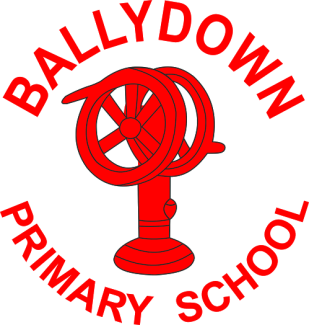                                                      Principal:  Mr B Murphy M.Ed. B.Ed. PQH(NI) Sports DaysDear Parents,Due to Covid restrictions we unfortunately cannot do our tradtional sports day or invite parents along to spectate. We do plan on having a Fun Sports Day for each year group in June. We are going to hold off on setting a date until we see a ‘good weather’ week forecast! Children will be asked to wear sports kits on their sports day.Kind Regards,B. MurphyPrincipalPhone:  028 4066 2738E-mail:  bmurphy490@c2kni.net Website:  ballydownprimary.org.uk